SUUR-SAVON SOTILASPOIKIEN PERINNEKILTA RY 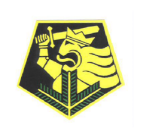 Hovintie 5 B 1  52550 Hirvensalmi    www. suur-savonsotilaspojat.yhdistysavain.fi.Hallituksen kokous 2/ 2024Perjantaina 8.03.2024 klo 19.00 Mikkeli, UpseerikerhoASIALISTA17. KOKOUKSEN AVAUS18. LAILLISUUS JA PÄÄTÖSVALTAISUUS19. ESITYSLISTAN HYVÄKSYMINEN20. TALOUStilitRahaa x.xxx,xx€maksut/ saamiset21.  JÄSENASIATkuolleetPohjanvirta Liisa, erotetuteronneetliittyneetjäsenmaksutlähetetään huhtikuun aikanajäsentiedotkaikkiaan 82/ 119sotilaspoika 52lottatyttö 4kannattaja 56perheenjäsen 7huomionosoitukset22. VUOSIKOKOUSaika		8.3.2024 klo 18.00 paikka	Mikkelin Upseerikerho päätöksetpaikalla xx jäsentä23. VUOSIJHLA 2024Liittopäivien yhteydessä 23.8.202424. KORVAUKSETpuheenjohtajaei korvaustavarapuheenjohtajaei korvaustasihteerirahastonhoitaja300 euroa vuodessa (siht+rhoit)jäsenvastaavaei korvaustamuseovastaavaei korvaustamatkailuvastaavaei korvaustaperinnevastaavaei korvaustakotisivuvastaavaei korvaustakiltamestariei korvaustamatkakorvaus	yleisen VES:n mukaan25. JÄRJESTÄYTYMINENvarapuheenjohtajasihteerirahastonhoitajajäsenvastaavamuseovastaavamatkailuvastaavaperinnevastaavakotisivuvastaavakiltamestari26. LIITTOPÄIVÄTMikkelissä 23.08.2024Osallistujat/ valtakirja27. LIITTOPÄIVÄJÄRJESTELYT 2024Mikkeli 23.-24.8.2024 Liittokokous 23.8.2024 klo 14.00Mikkelin Klubi Perinneliitto vastaa Iltajuhla/ Killan 30-vuotisjuhlaMikkelin Upseerikerho 23.8.2024 klo 19.00Eri ohjelman mukaanTutustuminen Jalkaväkimuseoon 24.8.2024 klo 09.00-10.30Esittely jvmuseoTutustuminen Sodan ja rauhan keskus muistiinRuokailu klo 11.00- erikseen varanneille Esittely klo 11.45Kierros omaan tahtiin klo 12.00-Liittokokousjärjestelyt  Esitellään järjestelyt aikanaan Perinneliiton hallituksellePäätetään vastuuhenkilöstä/ työryhmästä28. PERINNELIITON VUOSIPÄIVÄLahti 29.5. klo 12.00 seppeleenlaskuTodetaan29.  ESITTELYT JALKAVÄKIMUSEOLLA 1.30. MAANPUOLUSTUSTAPAHTUMA15.6. JuvaEsittelijät31. SAAPUNEET KIRJEET/ KUTSUT32. MUUT ESILLE TULEVAT ASIAT33. SEURAAVA KOKOUS34. KOKOUKSEN PÄÄTTÄMINEN Puheenjohtaja päätti kokouksen klo 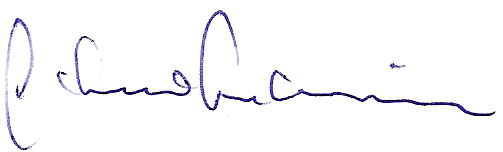 Puheenjohtaja		Juhani Manninen